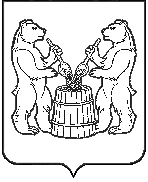 АДМИНИСТРАЦИЯ УСТЬЯНСКОГО МУНИЦИПАЛЬНОГО РАЙОНААРХАНГЕЛЬСКОЙ ОБЛАСТИПОСТАНОВЛЕНИЕот 30 декабря 2022 года № 2547 р.п. ОктябрьскийО ставках арендной платы за земельные участки,находящиеся в собственностиУстьянского муниципального округа Архангельской областиНа основании Порядка определения размера арендной платы за земельные участки,  находящиеся в собственности Устьянского муниципального района Архангельской области, утвержденного решением Собрания депутатов  муниципального образования «Устьянский муниципальный район»  №186 от 21 февраля 2020 года и в соответствии со статьями  39.7, 65 Земельного кодекса Российской Федерации, администрация Устьянского муниципального района Архангельской области ПОСТАНОВЛЯЕТ:Утвердить  на 2023 год ставки арендной платы за земельные участки, находящиеся в собственности Устьянского муниципального округа равными  ставкам арендной платы за использование расположенных на территории муниципального образования «Устьянский муниципальный район» земельных участков, государственная собственность на которые не разграничена.Настоящее постановление опубликовать в муниципальном вестнике «Устьяны» и разместить на официальном сайте администрации.Глава Устьянского муниципального района         	                       С.А.Котлов